第一步：选择任意登录入口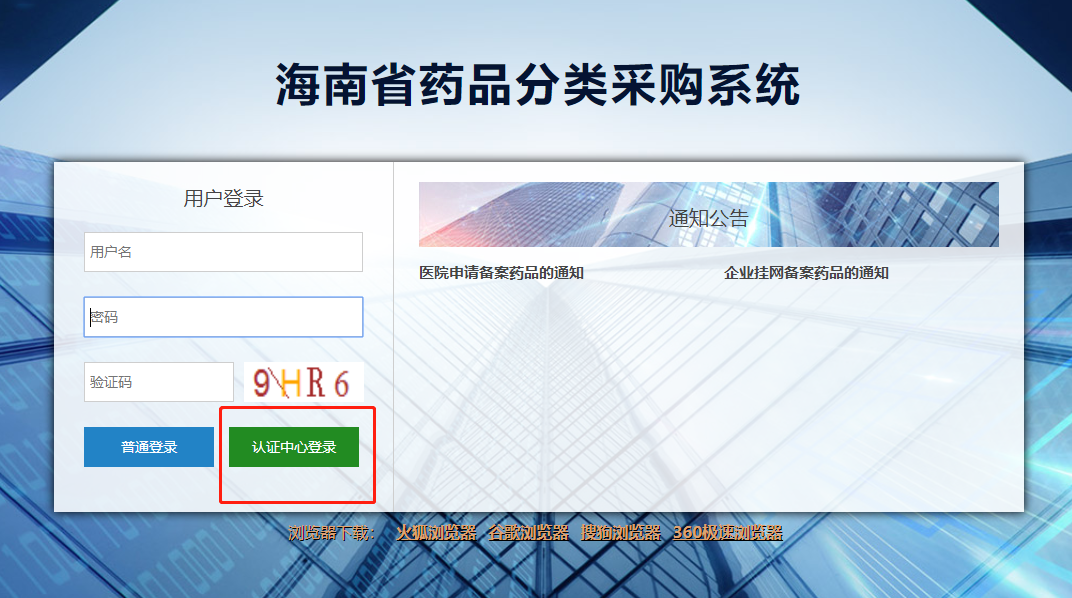 或者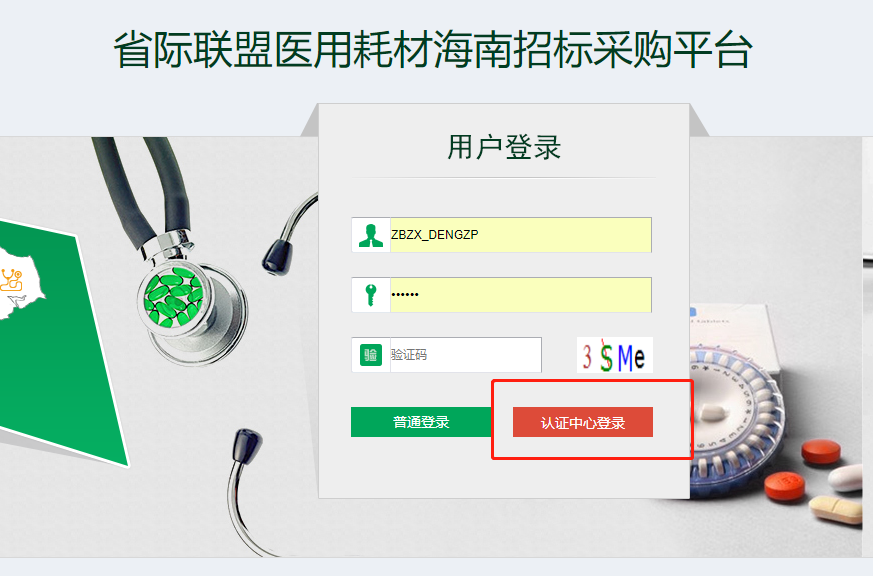 或者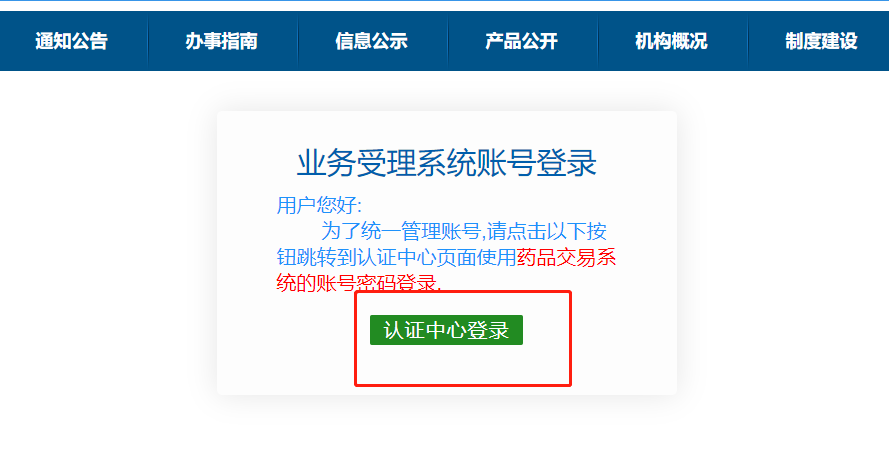 第二步：输入账号密码：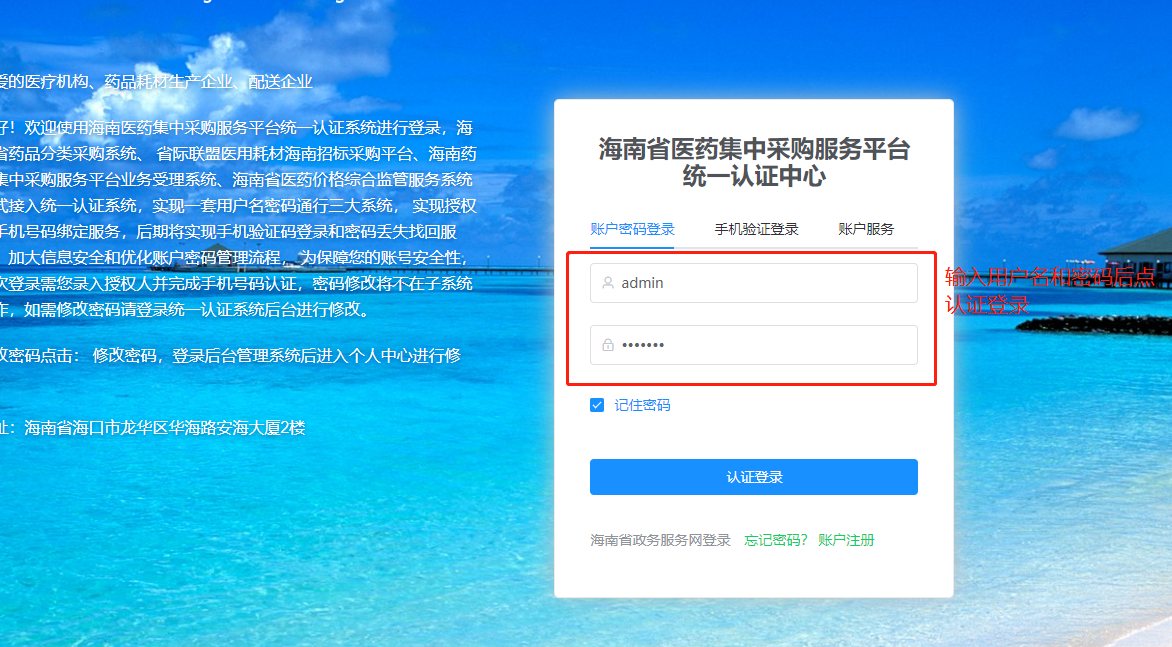 第三步：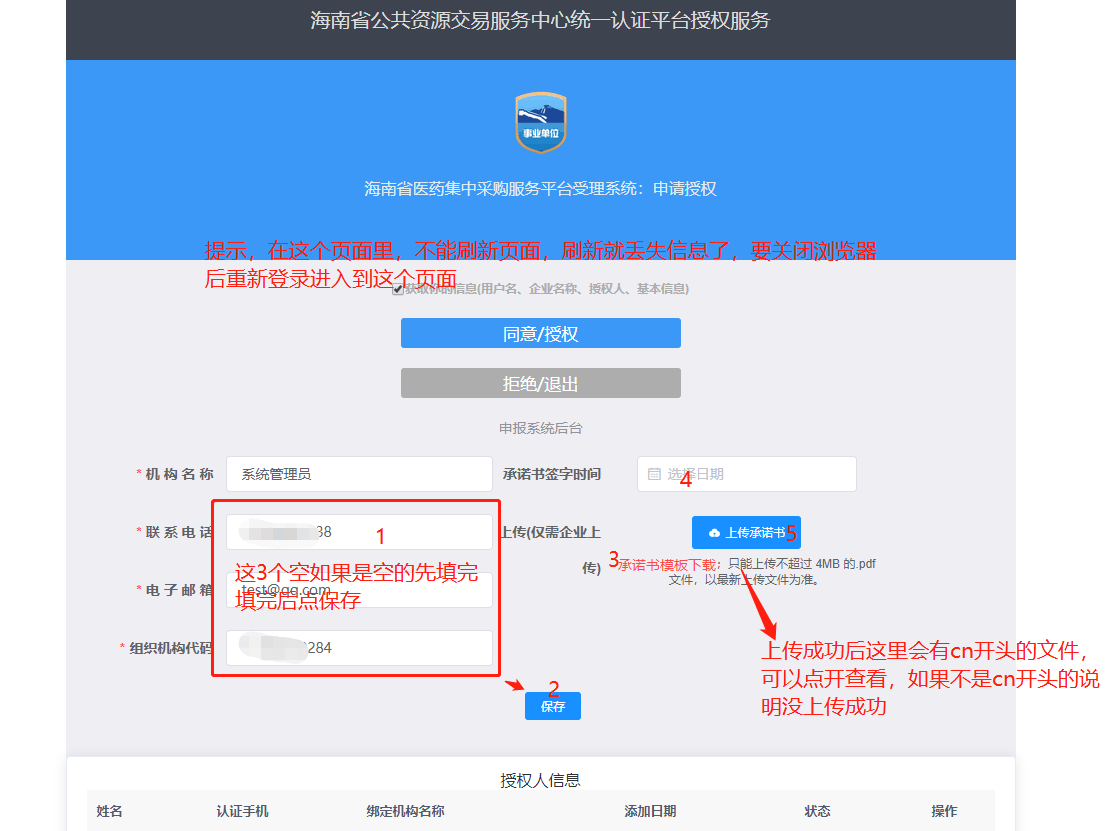 如何查看是否已经上传成功了第一种方法：每次登录时候，在上传承诺书按钮下面有个文件，说明就已经上传成功了第二种方法：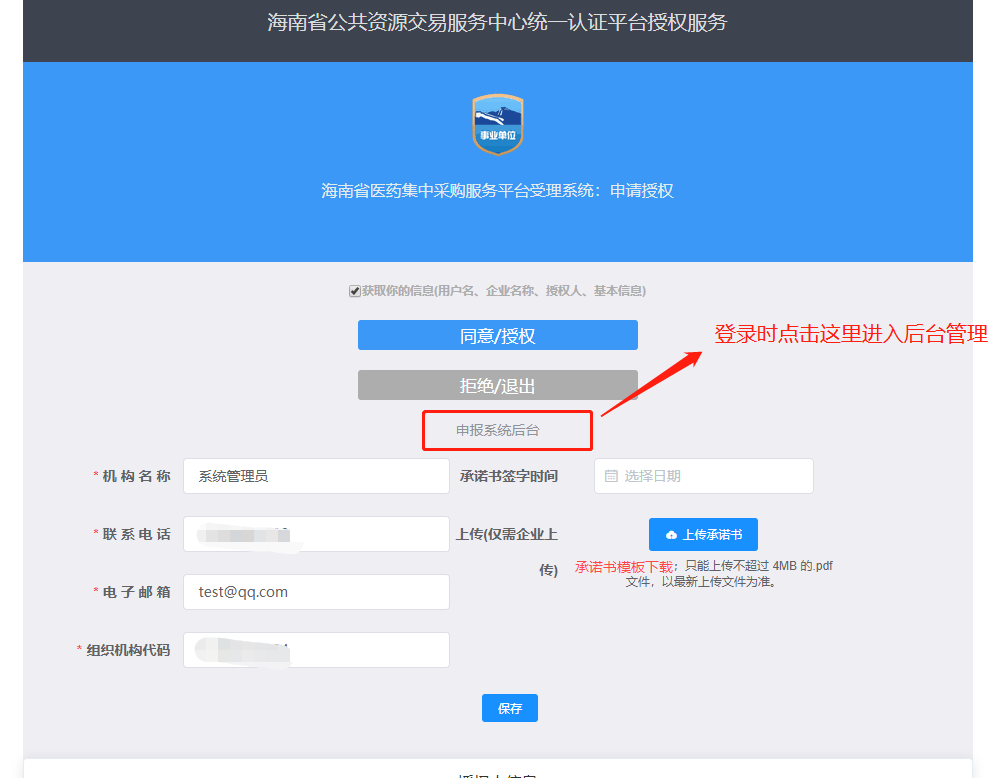 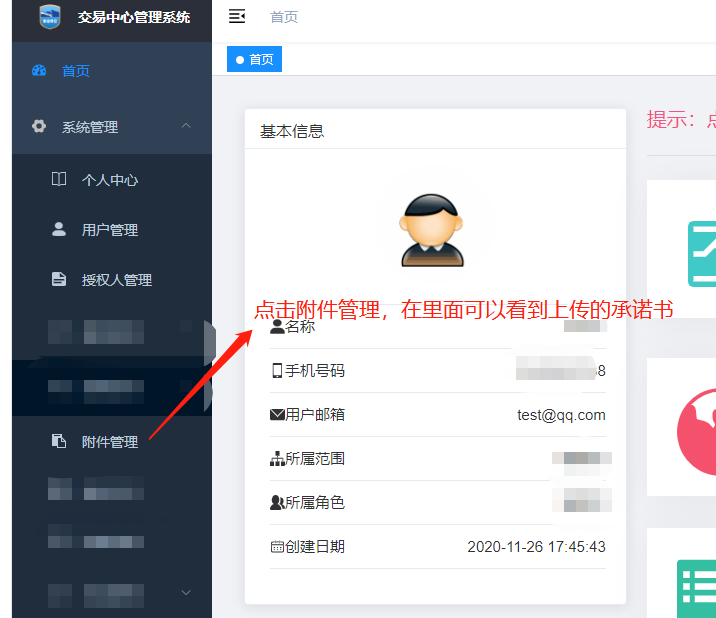 